GC AQUATICS: South Coast Swim Trials TUESDAY 8 March 2022 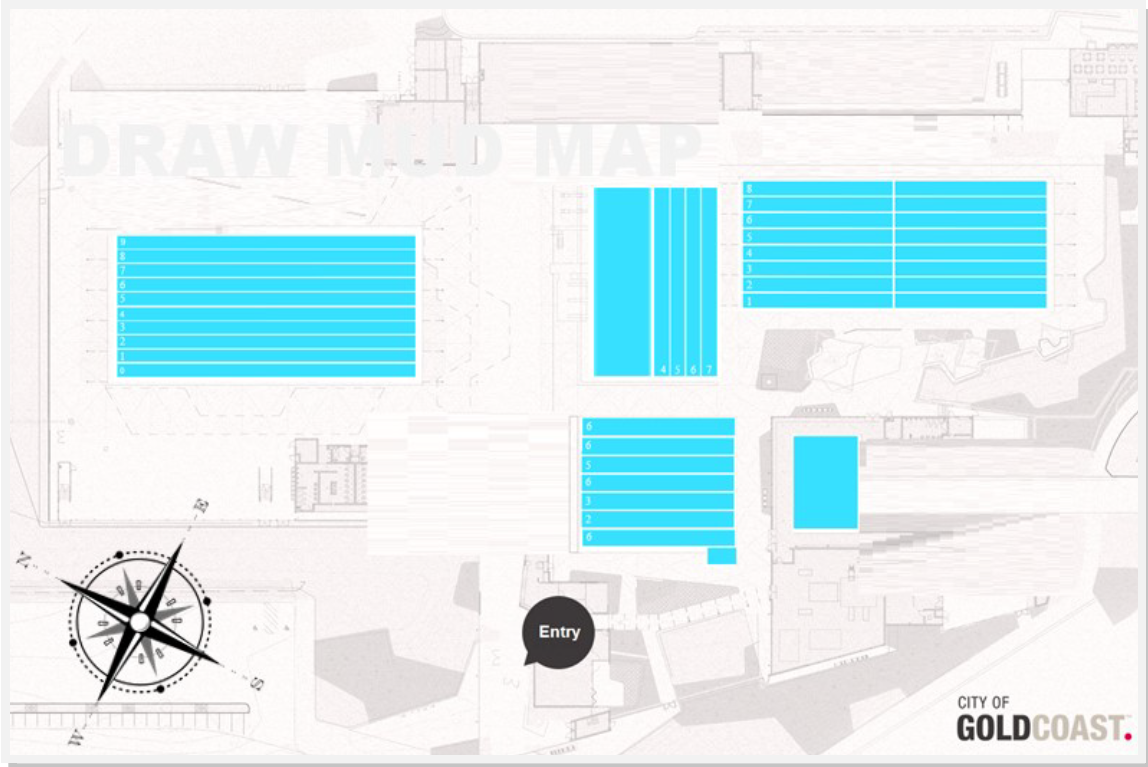 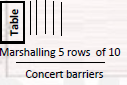 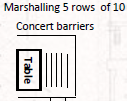 